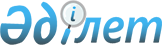 О присвоении наименований и переименований некоторых улиц села МахамбетРешение акима Махамбетского сельского округа Махамбетского района Атырауской области от 15 апреля 2022 года № 143. Зарегистрировано в Министерстве юстиции Республики Казахстан 22 апреля 2022 года № 27736
      В соответствии с подпунктом 4) статьи 14 Закона Республики Казахстан "Об административно-территориальном устройстве Республики Казахстан", статьями 35, 37 Закона Республики Казахстан "О местном государственном управлении и самоуправлении в Республике Казахстан" и на основании заключения областной ономастической комиссии от 20 апреля 2021 года, с учетом мнения населения села Махамбет, РЕШИЛ:
      1. Присвоить безымянным улицам села Махамбет, следующие наименования:
      1) в микрорайоне "Шұғыла":
      безымянная улица №1 - улица Қаршымбай Ахмедияров;
      безымянная улица №2 - улица Ақан сері;
      2) в микрорайоне "Жаңа ауыл":
      безымянная улица №2 - улица Ермек Серкебаев;
      безымянная улица №3 - улица Жәңгір хан;
      безымянная улица №4 - улица Қажымұқан Мұңайтпасұлы;
      безымянная улица №5 - улица Кенен Әзірбаев;
      3) в микрорайоне "Мерей":
      безымянная улица №28 - улица Бөгенбай батыр.
      2. Переименовать следующие улицы села Махамбет:
      1) улица "50-лет Победы" - улица Жұмабай Қартқожақов;
      2) улица "30 лет Победы" - улица Рысбай Ғабдиев.
      3. Контроль за исполнением настоящего решения оставляю за собой.
      4. Настоящее решение вводится в действие по истечении десяти календарных дней после дня его первого официального опубликования.
					© 2012. РГП на ПХВ «Институт законодательства и правовой информации Республики Казахстан» Министерства юстиции Республики Казахстан
				
      Аким Махамбетского сельского округа

М. Баймишев
